УВАЖАЕМЫЕ РОДИТЕЛИ!ПОМНИТЕ, ВЫ ВСЕГДА МОЖЕТЕ ОБРАТИТЬСЯ ЗА ПОМОЩЬЮ И ПОДДЕРЖКОЙ!!!!ЗДЕСЬ ВАМ ОБЯЗАТЕЛЬНО ПОМОГУТ СОВЕТОМ И ДЕЛОМ:Единый телефон доверия: 8 800 2000 122Комиссия по делам несовершеннолетних и защите их прав при администрации муниципального образования Славянский район:8 (86146) 4-40-26Управление образования администрации муниципального образования Славянский район: 8 (86146) 4-35-10«горячая линия» управления образования: 8 (918) 45 55 553«телефон доверия» центра диагностики и консультирования (психологическая поддержка): 8  (918) 49 663 89МБУ «Славянская ЦРБ», круглосуточный телефон доверия: 8 (988) 35 35 350Управление по вопросам семьи и детства администрации муниципального образования Славянский район:8 (86146) 4-34-13, 2-11-57Управление социальной защиты населения: 8 (86146) 4-13-94, 2-41-76Управление по делам молодёжи администрации муниципального образования Славянский район: 8 (918) 01 19 511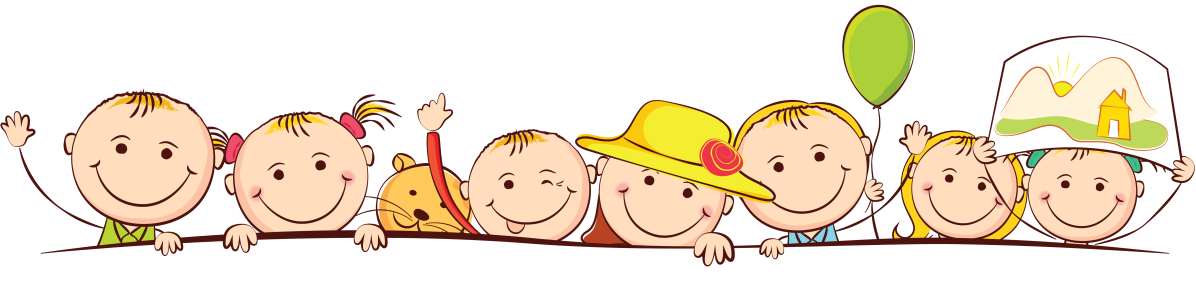 